«Дом и его части»Рекомендации для родителейУважаемые родители!На этой недели тема наших занятий «Дом и его части».Для того, чтобы дети лучше усвоили материал, родителям рекомендуется:Задание 1Рассмотрите вместе с ребенком иллюстрацию с изображением дома. Назовите его части, попросите ребенка показать: 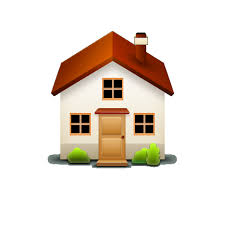 - Крышу- Стены- Дверь- ОкнаЗадание 2Постройте домик из кубиков вместе с ребенком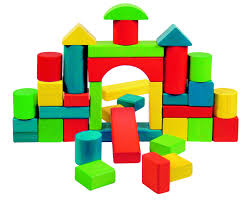 Задание 3Разукрасьте дом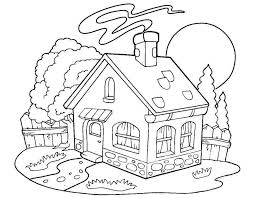 